KISÉRLETI MŰHELY 2. – Kód: B-EP-205SZÉKÁTÍRÁSMOHOLY-NAGY MŰVÉSZETI EGYETEM ÉPÍTÉSZETI INTÉZET _BA 1. ÉVFOLYAM 2022 2. FÉLÉVTÉMAVEZETŐ: BENE TAMÁS benemome@gmail.com, MÁTÉ TAMÁS tamas@bivak.ioIDŐPONT: Csütörtök 10.00 – 12.50KURZUS LEÍRÁSAA bútor tervezés oktatásának folyamatában a székátírás című kurzus az első, egy olyan bevezető feladat, amely kész bútor alkatrészek felhasználásával hozz létre egy új tárgyat kísérleti és tapasztalati módon.A használt bútor átalakítása komplexebb, mint egy új darabnak a tervezése, de egyben könnyebb is. Az átalakítás összetettsége a talált tárgy adottságainak köszönhető: az anyagok jellegzetessége, a gyártásuk technológiája, a használtságukból fakadó állapotuk. A formai adottságai a felhasznált tárgynak sokban megkönnyítik a tervezési folyamatot, jóval lerövidítik a keresgéléseket, iránymutatóak a meghozott döntések egymásra épülésében.FELADAT ISMERTETÉSEA hallgatóknak, hozniuk kell egy használt széket és az sem baj, ha rossz állapotú vagy hiányos (beszerezhető például lomtalanításból, romkocsmákból vagy padlásról).A szék alapos megfigyelése után, a műhelyben gondosan szétszerelésre kerül, a szükséges javítások, pótlások elvégzése után, újragondolva összeállításra kerül.FELADAT CÉLJAA szék a bútorok között talán a legkifinomultabb darab ezért a tervezése egy roppant összetett folyamat, de a legizgalmasabb is. A hozott szék felmérésén keresztül megismerhetjük az adott bútor arányait, vizsgálhatjuk az ergonómiai adottságait és a szék szétszerelése során lehetőség adódik asztalos szakismeretek elsajátítására.A szék összeszerelése a bútor arányainak, formáinak, szerkezeti csomópontjainak újratervezésére nyújt lehetőséget. A tervezés nem tervasztalnál folyik, hanem a műhelyben.TELJESÍTENDŐ (ÉRTÉKELÉS SZEMPONTJAI)Szabadkézi rajzok, manuálé, fotó dokumentációAz átépített szék (szellemessége, kivitelezés minősége, szorgalom)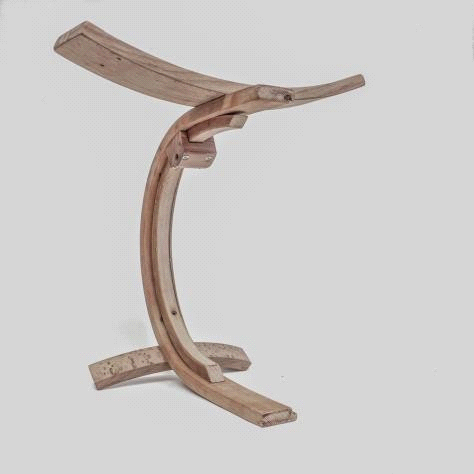 